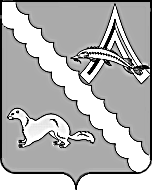 АДМИНИСТРАЦИЯ АЛЕКСАНДРОВСКОГО РАЙОНАТОМСКОЙ ОБЛАСТИПОСТАНОВЛЕНИЕРуководствуясь Федеральным законом от 29.12.2012 №273-ФЗ «Об образовании в Российской Федерации», Приказом Минпросвещения России от 02.09.2020 № 458 «Об утверждении Порядка приема на обучение по образовательным программам начального общего, основного общего и среднего общего образования»,ПОСТАНОВЛЯЮ:Внести в постановление Администрации Александровского района Томской области от 31.03.2021 г. № 272 «О закреплении территорий для учёта детей, подлежащих обучению на ступенях начального, основного общего, среднего общего и обеспечения  приема в учреждение всех несовершеннолетних граждан, проживающих на данной территории и имеющих право на получение образования соответствующего уровня на 2021 год» изменение, изложив приложение в редакции согласно приложению к настоящему  постановлению.2. Настоящее постановление опубликовать в газете «Северянка» и (или) обнародовать на стендах в специально отведенных местах.3. Настоящее постановление разместить на официальном сайте органов местного самоуправления Александровского района Томской области (http:www.alsadm.ru/)/4.Настоящее постановление вступает в силу на следующий день после его официального опубликования (обнародования).5. Контроль за исполнением настоящего постановления возложить на заместителя Главы района.Глава Александровского района  						         В.П. МумберЕ.В. Зубкова2-53-00Рассылка: Администрация Александровского района (Монакова Л.М..), Отдел образования Александровского района (1 экз.)Приложение к постановлению Администрации Александровского района от  02.06.2021  № 501Территории для учёта детей02.06.2021                                                                                                                                                                № 501  с. Александровскоес. АлександровскоеО внесении изменений в постановлениеАдминистрации Александровского районаот 31.03.2021 г. № 272№ п/пОбразовательное учреждениеУлицы, микрорайоны, переулкиМуниципальное автономное общеобразовательное учреждение «Средняя общеобразовательная школа №1 с.Александровское»636760, Томская область, Александровский район, с.Александровское, ул.Советская, 32Мкр. КазастанУлицы: Советская, Ленина, Лебедева, Толпарова, Гоголя, Засаймочная, Таёжная, Юргина,  Некрасова, Западная, Рабочая, Партизанская (от начала нумерации до пересечения с ул. Заводской), Мира (от начала нумерации до пересечения с ул. Спортивной), Спортивная, Оруджева, Калинина, Дружба Народов, Брусничная, Пушкина (от начала нумерации до дома №22), Крылова (от начала нумерации до дома №22), Чапаева (от начала нумерации до дома №22), Дорожников, Новая, Молодёжная, Кедровая, Берёзовая, Рябиновая, Полевая,  Трудовая, Пролетарская, БагрянаяПереулки: Лебедева, Школьный, Солнечный, Лесной, Колхозный, Юбилейный Взлётный, пер. Спортивный, Новый, Совхозный, ЗасаймочныйМуниципальное автономное общеобразовательное учреждение «Средняя общеобразовательная школа № 2 с. Александровское»636760, Томская область, с. Александровское, ул. Пушкина, 54 Б Улицы: Партизанская (от пересечения с ул. Заводской до конца нумерации), Мира (от пересечения с ул. Спортивной до конца нумерации), Пушкина (от дома №22 до конца нумерации), Крылова (от дома №22 до конца нумерации), Чапаева (от дома №22 до конца нумерации), Нефтяников, Студенческая, Геофизическая, Химиков, Майская, Заводская, Хвойная, Фонтанная, Сибирская, Коммунистическая, Прохладная, Чехова, Строительная, Октябрьская, Кирова, ОбскаяПереулки: Тихий, Южный, ОсеннийМуниципальное казенное общеобразовательное учреждение «Средняя общеобразовательная школа с. Лукашкин Яр»Улицы: Береговая, Центральная, Новая, Восточная.Переулок: ОбскойМуниципальное казенное общеобразовательное учреждение «Средняя общеобразовательная школа с. Назино»Улицы: Набережная, Советская, Молодёжная, Мира, Новая, РыбзаводскаяПереулки: Совхозный, ЦентральныйМуниципальное казенное общеобразовательное учреждение «Средняя общеобразовательная школа с. Новоникольское»Улицы: Береговая, Совхозная, Новая, Юргина, Восточная.Переулки: Почтовый, Школьный, Кооперативный, БольничныйМуниципальное казенное общеобразовательное учреждение «Начальная общеобразовательная школа д. Ларино»Улицы: Обская, Береговая.Переулок НовыйМуниципальное казенное общеобразовательное учреждение «Основная общеобразовательная школа п. Октябрьский»Улицы: Почтовая, Молодёжная, Новая, Береговая, Лесная, Рабочая, Школьная, Центральная, Кедровая.Переулок Лесной